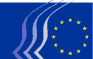 Evropský hospodářský a sociální výborV Bruselu dne 18. června 2018Obsah:1.	Hospodářská a měnová unie, hospodářská a sociální soudržnost	32.	Jednotný trh, výroba a spotřeba	43.	Doprava, energetika, infrastruktura a informační společnost	64.	Vnější vztahy	75.	Zemědělství, rozvoj venkova, životní prostředí	96.	Zaměstnanost, sociální věci, občanství	14Na plenárním zasedání byla dne 23. května přijata následující stanoviska:Hospodářská a měnová unie, hospodářská a sociální soudržnostBalíček opatření týkajících se reformy DPH (II)Zpravodaj:	Petru Sorin DANDEA (Zaměstnanci – RO)Odkazy:	COM(2018) 20 final - 2018/0005(CNS)	COM(2018) 21 final - 2018/0006(CNS)	COM(2018) 783 final - 2017/0248(CNS)	COM(2018) 706 final - 2017/0349(CNS)	EESC-2017-05457-00-00-AC-TRAHlavní body:EHSV:vítá návrhy Komise a doporučuje členským státům, aby je rychle přijaly a provedly, neboť nadměrná roztříštěnost systému DPH na vnitřním trhu vytváří neodůvodněné překážky rozvoje malých podniků;souhlasí s cílem Komise, aby opatření obsažená v tomto balíčku byla ve prospěch konečného spotřebitele, a poukazuje na to, že by tento „negativní seznam“ neměl mít příliš velký vliv na svobodné rozhodování členských států ohledně stanovení snížené sazby pro některé výrobky obecného zájmu;by chtěl členské státy upozornit na důležité aspekty režimu DPH, který se uplatňuje na organizace a sdružení působící v oblasti pomoci znevýhodněným osobám. Výbor proto doporučuje, aby instituce EU a členské státy tyto organizace vyjmuly z režimu DPH.souhlasí s návrhem Komise umožnit členským státům, aby využily dvě snížené sazby, které nejsou nižší než 5 %, a jednu sníženou sazbu nižší než 5 %, a domnívá se, že by se měly uplatňovat, jak to dělají některé členské státy, na určité třídy výrobků a služeb. Doporučuje, aby si členské státy zachovaly snížené sazby, které se v současné době uplatňují na třídy výrobků nebo služeb obecného zájmu;doporučuje, aby členské státy přidělily potřebné lidské, finanční a logistické zdroje institucím odpovědným za boj proti podvodům s DPH s cílem zajistit řádné provádění ustanovení nařízení, jak navrhuje Komise;domnívá se, že ambiciózních cílů stanovených Komisí v tomto balíčku předpisů bude dosaženo, pouze pokud členské státy vynaloží potřebné úsilí k přijetí konečného systému DPH v přiměřené lhůtě.Kontakt: 	Jüri Soosaar	(tel.: 00 32 2 546 96 28 – e-mail: juri.soosaar@eesc.europa.eu)Jednotný trh, výroba a spotřebaPodniky sociální ekonomiky / migrantiZpravodaj:	Giuseppe GUERINI (Různorodá Evropa – IT)Odkaz:	EESC-2017-04769-00-00-AC-TRA	stanovisko z vlastní iniciativyHlavní body:EHSV:je přesvědčen, že podniky sociální ekonomiky hrají zásadní roli, neboť mají vliv na čtyři klíčové aspekty procesu začleňování migrantů: zdravotnictví a péče, bydlení, vzdělávání a odborná příprava, práce a aktivní začleňování;domnívá se, že by podniky sociální ekonomiky mohly podporovat kromě tvorby nových pracovních míst také podnikání migrantů a uprchlíků a jejich přístup k ekonomickým aktivitám;žádá evropské orgány, aby daly politikám zaměřeným na podniky sociální ekonomiky přednost, k čemuž ostatně vyzývá i ve svém příspěvku k pracovnímu programu Evropské komise na rok 2018.Kontakt:	Marie-Laurence Drillon	(tel.: 00 32 2 546 83 20 – e-mail: marie-laurence.drillon@eesc.europa.eu)Balíček týkající se zbožíZpravodaj:	Jorge PEGADO LIZ (Různorodá Evropa – PT)Odkazy:	COM(2017) 787 final	COM(2017) 795 final – 2017/353 (COD)	COM(2017) 796 final – 2017/354 (COD)	EESC-2018-00201-00-00-AC-TRAHlavní body:EHSV:oceňuje Komisi za složitou práci na tomto balíčku, ale domnívá se, že by měl tento návrh zavést pravidlo, které by posílilo povinnost členských států provádět dozor nad trhem, zejména povinnost předkládat Komisi (čtvrtletní) zprávy o opatřeních a kontrolách;opět zdůrazňuje, že by obecné zásady týkající se dozoru nad trhem měly jako klíčový prvek pro rozhodnutí zahrnovat zásadu obezřetnosti;považuje za prioritu stanovit nejen povinnost Evropské komise předkládat pravidelné zprávy o projektu RAPEX, ale také přístup spotřebitelů a podniků a také jejich zastupujících organizací k více informacím než jen k těm, které jsou dostupné veřejně; zdůrazňuje nutnost posílení společné evropské celní strategie, tak aby byla zaručena optimalizace materiálních a lidských zdrojů pro provádění opatření obsažených v tomto návrhu a za tímto účelem doporučuje zintenzivnění dohod o vzájemné pomoci se všemi obchodními partnery;domnívá se, že se v předmětném návrhu měla zvážit otázka dozoru nad trhem v oblasti prodeje prostřednictvím internetových platforem a posouzení nových rizik pro spotřebitele, kteří používají zařízení připojená k internetu (Internet-connected devices).Kontakt:	Jana Valant	(tel.: 00 32 2 546 89 24 – e-mail: jana.valant@eesc.europa.eu)Hodnocení zdravotnických technologiíZpravodaj:	Dimitris DIMITRIADIS (Zaměstnavatelé – EL)Odkazy:	COM(2018) 051 final – 2018/0018 (COD)		EESC-2018-00626-00-00-AC-TRAHlavní body:EHSV: souhlasí s tím, že cílem udržitelné spolupráce na úrovni EU, pokud jde o hodnocení zdravotnických technologií, by mělo být zvýšení efektivity prostřednictvím maximalizace přidané hodnoty, které by mělo být přínosné pro všechny země EU;je toho názoru, že návrh by měl být přínosem pro malé a střední podniky i pro sociální podniky, které v tomto odvětví působí, tím, že sníží současnou administrativní zátěž a náklady na dodržování předpisů související s předkládáním četných dokumentací za účelem splnění různých vnitrostátních požadavků na hodnocení zdravotnických technologií;navrhuje, aby v nařízení byla stanovena a rozšířena/doplněna oblast působnosti preventivních opatření, jako například podpora nemocnic v oblasti kontroly nozokomiálních infekcí, jejich prevence, omezení a nakonec jejich úplného vymýcení.Kontakt:	Jana Valant	(tel.: 00 32 2 546 89 24 – e-mail: jana.valant@eesc.europa.eu)Doprava, energetika, infrastruktura a informační společnostVysoce výkonná výpočetní technikaZpravodaj:	Ulrich SAMM (Zaměstnavatelé – DE)Spoluzpravodaj:	Antonio LONGO (Různorodá Evropa – IT)Odkazy:	COM(2018) 8 final - 2018/0003(NLE)	EESC-2018-00354-00-00-AC-TRAHlavní body:EHSV:podporuje iniciativu pro evropský společný podnik pro vysoce výkonnou výpočetní techniku (EuroHPC) coby konkrétní krok v souladu s evropskou strategií v oblasti cloud computingu i s širší strategií EU (která zahrnuje kybernetickou bezpečnost, jednotný digitální trh, evropskou gigabitovou společnost, otevřenou vědu aj.). Tato iniciativa přináší jasnou přidanou hodnotu EU prostřednictvím klíčové technologie, jež přispěje k řešení nejnáročnějších výzev pro naši moderní společnost a v konečném důsledku bude přínosem pro náš blahobyt, konkurenceschopnost i pracovní místa.považuje počáteční investici ve výši 1 miliardy EUR na pořízení a provoz superpočítačů světové úrovně za významnou, avšak ve srovnání s konkurenty z USA a Číny ne příliš ambiciózní. EHSV se nicméně domnívá, že k udržení světové úrovně v aplikacích pro vysoce výkonnou výpočetní techniku bude nutné podstatné navýšení investic (v členských státech EU) spolu se silným evropským programem výzkumu a inovací. Jelikož bude soutěžení pokračovat, není pochyb o tom, že v nadcházejícím VFR bude nutné vynaložit obdobné úsilí, jaké budou vynakládat i celosvětoví konkurenti. podporuje průmyslově orientovaný přístup k vývoji nové generace mikročipů s nízkou spotřebou energie v Evropě. EU by se díky tomu stala méně závislou na dovozu a zajistila si přístup ke špičkovým technologiím v oblasti HPC. EHSV poukazuje na to, že vývoj tohoto druhu mikročipů má rovněž dopad na výpočetní techniku malého rozsahu, neboť špičkové integrované obvody lze uzpůsobit (zjednodušit) pro potřeby aplikací pro hromadný trh (PC, chytré telefony, automobilový průmysl).Kontakt:	Maja Radman	(tel.: 00 32 2 546 9051 – e-mail: Maja.Radman@eesc.europa.eu)Vnější vztahyDohoda o přidružení EU - MercosurZpravodaj:	Josep PUXEU ROCAMORA (Zaměstnavatelé – ES)Spoluzpravodaj: 	Mário SOARES (Různorodá Evropa – PT)Odkaz:	EESC-2018-01010-00-00-AC-TRA
	stanovisko z vlastní iniciativyHlavní body:EHSV se domnívá, že dohoda tohoto typu bude možná pouze za předpokladu, že bude vyvážená, bude ze střednědobého a dlouhodobého hlediska přínosem pro obě strany a neobětuje žádné konkrétní odvětví (jako například zemědělství nebo průmysl), region ani zemi. Dohoda o přidružení nesmí v žádném případě vycházet ze špatného vyjednání. EHSV zohledňuje vše, co se týká spolupráce a politického dialogu (dva ze tří základních pilířů dohody o přidružení), a žádá jednající strany o co největší politickou vůli, která je pro uzavření této dohody nezbytná, a o co nejvyšší úsilí, pokud jde o překonání rozdílů, jež mají v současnosti dopad na obchodní rozměr, přičemž se uznají citlivé aspekty některých odvětví zahrnutých do jednání a využije se k tomu uznání odlišností, sledování dohodnutých bodů, doprovodná a kompenzační opatření, zavedení výjimek, rozvojové plány na podporu nejvíce zasažených odvětví, podporu investic, inovační politiky a kompenzační, přechodné a vývojové doložky. Dále by bylo potřeba do doprovodných opatření mimo jiné zahrnout všechny politiky EU.Pro EHSV by hluboké digitální změny, k nimž dochází na obou stranách Atlantiku, mohly být důležitým aktivačním nástrojem pro co nejlepší využití podpisu dohody o přidružení mezi EU a Mercosurem. V případě odvětví, která by mohla zaznamenat uspokojivý dopad, by bylo třeba zvážit posílení globálních hodnotových řetězců mezi EU a Mercosurem, jež jsou v tomto okamžiku velmi slabé. Dohoda o přidružení by byla významná také z hlediska všeho, co souvisí s výstavbou infrastruktur, zejména propojení, rozvoje obnovitelných zdrojů energie a především odvětví telekomunikací.EHSV vyzývá jednající strany a zejména EU, aby zvážily, jak velké by pro obě strany byly politické a ekonomické náklady a náklady ušlé příležitosti v případě, že by nedošlo k dohodě, nebo že by došlo k nevyvážené dohodě. Je zřejmé, že náklady vzniklé v případě, že by k dohodě nedošlo, nelze vypočítat pouze s přihlédnutím k zemím Mercosuru, ale je třeba zahrnout celou Latinskou Ameriku a především země Tichomořské aliance, které se staly jedním z hlavních předmětů zájmu Evropy během procesu latinskoamerické regionální integrace. Pro EHSV je zásadní, aby byla dohoda o přidružení ambiciózní a zahrnovala všechny aspekty vztahů mezi EU a Mercosurem. Musí se zvážit nedávné dohody o volném obchodu uzavřené s Kanadou a Japonskem. V tomto smyslu je důležité řešit skutečné překážky, kterým podniky čelí, a to harmonizací předpisů a důsledky pro neobchodní překážky.Dohoda o přidružení by měla obsahovat sociální, pracovní a environmentální rozměr, jenž by ji prostoupil jako celek. Tento rozměr by měl zajistit hospodářské vztahy, které budou v souladu se sociálními a environmentálními cíli dohody a nebudou narušovat normy a záruky udržitelného rozvoje. Rovněž by se měl klást důraz na význam bezpečnosti potravin.EHSV se domnívá, že dohoda o přidružení musí být aktivním nástrojem pro podporu sociálního dialogu a dodržování základních úmluv MOP, především těch, které se týkají důstojné práce a jež jsou obsaženy v Deklaraci o základních principech a právech v práci z roku 1998. V tomto smyslu EHSV požaduje začlenění posílené sociálně-pracovní kapitoly s cílem řešit problémy z oblasti práce a posílit dialog mezi podnikateli a pracovníky, což by mohlo být podnětem k větší sociální soudržnosti. EHSV rovněž žádá o zřízení smíšeného monitorovacího výboru občanské společnosti složeného z členů EHSV a Hospodářsko-sociálního poradního fóra Mercosuru. Tento výbor:bude mít poradní funkci, bude mít rovnoměrné a vyvážené složení, pokud jde o všechny tři sektory zájmů zastoupené v obou subjektech, se bude vyjadřovat ke všem oblastem, na něž se dohoda o přidružení vztahuje (tedy včetně kapitoly o obchodu a udržitelném rozvoji), bude mít uznanou schopnost přímého dialogu s ostatními společnými subjekty dohody o přidružení abude moci uvedené subjekty konzultovat a vyjadřovat se z vlastní iniciativy, vypracovat svůj vlastní jednací řád a získat přiměřené financování pro výkon svých funkcí od příslušných politických orgánů.Dvojí zastoupení občanské společnosti, jednak v obecné působnosti dohody o přidružení a jednak v kapitole o obchodu a udržitelném rozvoji, považuje EHSV za zbytečné a neúčinné. V tomto smyslu se EHSV domnívá, že dohoda o přidružení je celek, který se týká všech zemí obou smluvních stran. EHSV důrazně vybízí vyjednavače, aby se poučili ze zkušeností s jinými dohodami o přidružení, které zavedly interní poradní skupiny občanské společnosti na každé straně, a to bez možnosti dialogu uznané v rámci dohod. Zřejmá omezení tohoto modelu ukazují, že nemá smysl, aby měla každá země Mercosuru interní poradní skupinu pro nepřímé zapojení občanské společnosti do dohody o přidružení. Tím spíš, že obě strany mají nezávislé, vyvážené a reprezentativní poradní instituce, schopné plnit svůj mandát v rámci dohody o přidružení.Kontakt:	Lucia Mendez Del Rio Cabra	(tel.: 00 32 2 546 9345 – e-mail: Lucia.MendezDelRioCabra@eesc.europa.eu )Zemědělství, rozvoj venkova, životní prostředíProvázanost mezi právními předpisy v oblasti chemických látek, výrobků a odpadů Zpravodaj:	Brian Curtis (Zaměstnanci – UK)Odkazy:	COM(2018) 32 final	EESC-2018-00491-00-00-AC-TRAHlavní body:Výbor vítá přístup, který zaujala Komise při systematickém průzkumu příslušné škály možností, které by mohly pomoci s řešením řady problémů identifikovaných na pomezí právních předpisů týkajících se chemických látek, výrobků a odpadů.Je chvályhodné, že Komise v této záležitosti přijala takovou proaktivní a dlouhodobou perspektivu. Proces transformace bude nevyhnutelně trvat déle, avšak bude vyžadovat neustálou podporu, aby bylo dosaženo pokroku, a bude muset zohlednit průběžný vývoj technologií v oblasti identifikace a zpracování.Nebudou-li provedana komplexní opatření, bude ohrožena ochrana zdraví při práci a bezpečnost pracovníků v recyklačních zařízeních, zejména při řešení otázky „starých látek“. Zásadní význam má proto poskytování komplexních informací odborovým organizacím.Prioritou by mělo být úplné uplatňování nařízení REACH a dalších již zavedených právních předpisů týkajících se chemických látek. Stále ještě nejsou plně využívány stávající právní předpisy, které zabraňují prvnímu vstupu nebezpečných chemických látek do látkového cyklu, zejména pokud jde o vstup výrobků ze třetích zemí do EU.Výbor identifikuje a prosazuje další investice recyklačních podniků do uzpůsobených třídících zařízení a zasazuje se o to, aby se v této oblasti uvažovalo o hospodářských a technických podpůrných opatřeních.Výbor důrazně podporuje názor, že lepší informovanost o přítomnosti, umístění a koncentraci nebezpečných chemických látek ve výrobcích a materiálech získaných z odpadu může snížit problémy, s nimiž se setkávají provozovatelé v řetězci využití.Kontakt:	Conrad Ganslandt	(tel.: 00 32 2 546 82 75 – e-mail: Conrad.Ganslandt@eesc.europa.eu)Strategie pro plasty v oběhovém hospodářství (včetně zpracování odpadu z lodí)Zpravodaj:	Antonello Pezzini (Zaměstnavatelé – IT)Odkazy:	COM(2018) 28 final	COM(2018) 33 - final – 2018-12-COD	EESC-2018-00536-00-00-AC-TRAHlavní body:EHSV, který od samého počátku podporuje politiku Komise v oblasti oběhového hospodářství, však připomíná, že tuto politiku je třeba provádět v úzké součinnosti se společenskými silami a s organizacemi občanské společnosti prostřednictvím prognostické činnosti (foresight) a za účasti vědeckých institucí a různých školicích středisek.Podle EHSV je třeba – zejména v obalovém hospodářství, které je dnes velmi rozvinuté, – vypracovat z ekonomických a hygienických důvodů a se zapojením podniků, které mají zkušenosti s recyklačními postupy, strategii odvětví zaměřenou na opětovné využívání. Jedná se o harmonizaci a navržení dovedností na začátku i na konci procesu. Především by vnitrostátní úřady pro normalizaci měly v úzké spolupráci s evropskými a mezinárodními orgány zintenzivnit postupy uznávání druhotných surovin pomocí označení a prostřednictvím evropské harmonizace tak zvýšit bezpečnost spotřebitelů, pokud jde o nové produkty.EHSV se domnívá, že důležitou úlohu musí sehrát výzkum a inovace, zejména JTI (společná technologická iniciativa) – Institutional Public-private partnerships under Horizon 2020 (institucionální partnerství veřejného a soukromého sektoru v rámci programu Horizont 2020), jejímž cílem je rozvoj bioproduktů a další iniciativy týkající se udržitelného oběhového hospodářství v příštím, devátém rámcovém programu. Je třeba upřednostnit uplatňování digitálního označování různých druhů plastů tak, aby je bylo možno identifikovat, třídit a případně likvidovat podle běžných metod. Především pak tyto druhotné suroviny nesmí obsahovat některé toxické látky, které se vyskytují v původních surovinách a které nejsou určeny pro potravinářské použití a pro výrobu dětských hraček. EHSV se zejména domnívá, že pomocí chemických analýz vycházejících z REACH je třeba zasáhnout a omezit znečištění mikroplasty, které představuje jednu z hlavních hrozeb pro životní prostředí a pro lidské zdraví.EHSV rozhodně podporuje návrhy EK, jejichž cílem je vybavit přístavy zařízením na sběr odpadů a zavést povinnost řídit se postupy pro likvidaci odpadů pro ty, kdo zodpovídají za plavidla. Taková politika by se měla uplatňovat i ve správě řek, neboť řekami proudí do moří značná část znečištění. Do čištění vod od zbytků polymerů by se podle EHSV měla zapojit, kulturně nebo prostřednictvím financování ze strany členských států a/nebo Unie, sdružení rybářů a různé společenské síly a měly by podporovat také informační kampaně ohledně odpadů v řekách a mořích. Na základě vhodné přípravy by mohly mimo jiné zasahovat i do části řetězce v přístavech nebo na řekách v počátečních fázích recyklace, zejména při fyziologických přestávkách v rybolovu.Kontakt:	Monica Guarinoni 	(tel.: 00 32 2 546 8127 – e-mail: Monica.Guarinoni@eesc.europa.eu )Budoucnost potravinářství a zemědělství Zpravodajka:	Jarmila DUBRAVSKÁ (Zaměstnavatelé – SK)Spoluzpravodaj:	John Bryan (Různorodá Evropa – IE)Odkazy:	COM(2017) 713 - final 	EESC-2018-00162-00-00-AC-TRAHlavní body:Budoucí SZP musí splňovat původní cíle stanovené v Římské smlouvě, stejně jako nové cíle týkající se životního prostředí, změny klimatu a biologické rozmanitosti, a současně zajistit, aby byl zachován evropský model zemědělství, aby zůstal konkurenceschopný a životaschopný, tak aby dokázal uspokojovat potřeby evropských občanů. Nová SZP musí rovněž přijmout a plnit úkoly stanovené v cílech udržitelného rozvoje OSN a na konferenci COP 21.EHSV vítá směřování reforem a nové návrhy týkající se subsidiarity a nového modelu politiky, přičemž klade důraz na potřebu zajistit, že budou provedeny tak, aby chránily společnou politiku a jednotný trh a byly v souladu se závazky týkajícími se zjednodušení. EHSV je však toho názoru, že sdělení by mělo být konkrétnější. EHSV doufal, že Komise v budoucích legislativních návrzích zohlední pohled občanské společnosti předložený v tomto stanovisku. Harmonogram pro stanovisko EHSV a legislativní návrhy EK byl příliš těsný.EHSV podporuje SZP založenou na dvoupilířovém modelu, kdy jsou z prvního pilíře poskytovány přímé platby, které by měly být přesměrovány a musí zajistit spravedlivý příjem pro zemědělce a pobídku pro zabezpečování veřejných statků a jako podpora trhu, a z druhého pilíře je poskytována podpora venkovským oblastem a opatřením proti vylidňování v souladu s prohlášením Cork 2.0. EHSV je proti spolufinancování prvního pilíře. Vyzývá k zajištění přiměřené úrovně spolufinancování druhého pilíře ve všech členských státech. EHSV zastává jednoznačné stanovisko, že přímé platby by měly být poskytovány pouze aktivním zemědělcům, a to na základě objektivních kritérií týkajících se zemědělské činnosti a zajišťování veřejných statků.EHSV podporuje silnou a dobře financovanou SZP a zvýšení rozpočtu EU na 1,3 % HND v souladu s růstem hospodářství EU. Odpovídající financování SZP musí být zajištěno proto, aby bylo možné řešit nízké příjmy zemědělců a pracovníků v zemědělství, inflaci a finanční prostředky chybějící v důsledku brexitu, jakož i dodatečné požadavky v oblasti životního prostředí a změny klimatu, a také proto, aby bylo možné řešit potřebu sbližovat přímé platby mezi členskými státy se zohledněním rozdílných podmínek.EHSV je přesvědčen, že společná zemědělská politika musí podporovat malé i velké zemědělské podniky, mladé i staré samostatně hospodařící zemědělce a jejich zaměstnance, nově založené i zavedené zemědělské podniky, ženy i muže tak, aby byl život na venkově možný pro aktivní zemědělce, kteří se podílejí na zemědělské produkci, zajišťování veřejných statků, péči o životní prostředí a přispívají k zaměstnanosti.Kontakt:	Maarit Laurila	(tel.: 00 32 2 546 97 39 – e-mail: Maarit.Laurila@eesc.europa.eu)	Arturo Iniguez	(tel.: 00 32 2 546 87 68 – e-mail: Arturo.Iniguez@eesc.europa.eu)Opatření ke zlepšení dodržování právních předpisů v oblasti životního prostředí a správy věcí veřejných v této oblastiZpravodaj:	Arnaud Schwartz (Různorodá Evropa – FR)Odkazy:	COM(2018) 10 final	EESC-2018-00505-00-00-AC-TRAHlavní body:EHSV toto sdělení vítá, je však k němu skeptický. Vzhledem k tomu, do jaké míry je naše životní prostředí v současné době poškozeno, akčnímu plánu pro zlepšení dodržování právních předpisů v oblasti životního prostředí a správy věcí veřejných v této oblasti, který předkládá Evropská komise, bolestně chybí ambice a prostředky.EHSV je o to opatrnější, neboť stejně jako Komise uznává, že nedostatečné dodržování mechanismů zaručujících provádění právních předpisů a řízení v oblasti životního prostředí je politováníhodným faktorem nespravedlivé hospodářské soutěže a hospodářských ztrát.EHSV se mimo jiné připojuje ke Komisi a zdůrazňuje, že současné nedostatky ohrožují důvěru občanů, pokud jde o účinnost legislativy EU, a po členských státech a po Komisi požaduje, aby uvolnily značné finanční prostředky, díky nimž by bylo možné zaměstnat další pracovníky, kteří by kontrolovali provádění správy a právních předpisů v oblasti životního prostředí.Jak uvádí sdělení s názvem Lepší výsledky díky lepšímu uplatňování, „případy porušení práva EU nejsou běžnou záležitostí“, a nemělo by se k nim tak ani přistupovat. EHSV je toho názoru, že nesoulad s právními předpisy EU je třeba řešit na příslušné vysoké úrovni a včas, což v současném sdělení rozhodně neplatí.Sdělení řeší pouze vytváření kapacit a podpory na úrovni členských států. Žádné z opatření se nevztahuje na sledování a prosazování práv na úrovni EU ze strany Komise coby „strážkyně Smluv“. Akční plán neřeší důvody nedodržování právních předpisů nad rámec nedorozumění a nedostatku kapacit, jako je oportunismus a nedostatečná politická vůle. Podpora členských států je nezbytná, měkká opatření tohoto akčního plánu však nemohou být jedinou strategií, jak zlepšit dodržování právních předpisů v oblasti životního prostředí.Kontakt:	Conrad Ganslandt	(tel.: 00 32 2 546 82 75 – e-mail: Conrad.Ganslandt@eesc.europa.eu )Ustanovení pro rybolov v oblasti dohody GFCM (Generální komise pro rybolov ve Středozemním moři) Odkazy:	stanovisko kategorie C 	COM(2018) 143 final - 2018/0069(COD)	EESC-2018-02319-00-00-AC-TRAVýbor s obsahem návrhu Komise souhlasí a domnívá se, že nevyžaduje žádné připomínky z jeho strany, a proto se rozhodl zaujmout k navrhovanému znění příznivé stanovisko.Kontakt:	Arturo Iniguez 	(tel.: 00 32 2 546 87 68 – e-mail: Arturo.Iniguez@eesc.europa.eu)Zaměstnanost, sociální věci, občanstvíSměrnice o transparentních a předvídatelných pracovních podmínkáchZpravodaj:	Christian BÄUMLER (Zaměstnanci – DE)Spoluzpravodaj:	Vladimíra Drbalová (Zaměstnavatelé – CZ)Odkaz:	EESC-2018-00300-00-00-AC-TRA	COM(2017) 797 final – 2017/0355 (COD)Hlavní body:EHSV podporuje snahu Komise zajistit všem pracovníkům, zejména pracovníkům v nestandardních formách zaměstnání, transparentnější a předvídatelnější pracovní podmínky v rámci konkrétních kroků směrem k provádění evropského pilíře sociálních práv.Sociální partneři hrají zvláštní úlohu při regulování transparentních a předvídatelných pracovních podmínek prostřednictvím sociálního dialogu a kolektivního vyjednávání, přičemž je nutné respektovat rozdíly mezi členskými státy a ve vnitrostátních postupech. Některé členské státy se zabývaly problémem nestandardních forem zaměstnání prostřednictvím kolektivních dohod, sociálního dialogu či právních předpisů.EHSV uznává specifickou situaci fyzických osob, jež jednají jako zaměstnavatelé, a malých podniků a mikropodniků, a doporučuje, aby těmto subjektům byla věnována odpovídající pomoc. Členské státy musí být v rámci sociálního dialogu schopny určit, koho lze zahrnout do definice „pracovník“, ale že je třeba to interpretovat s ohledem na účel směrnice. Navrhuje se provést další upřesnění, aby směrnice poskytovala ochranu i těmto pracovníkům. Skutečné osoby samostatně výdělečně činné, které používají platformy a pracují nezávisle, by měly být nicméně vyňaty. Je rovněž třeba vyjasnit osobní působnost směrnice s ohledem na definici zaměstnavatele.EHSV se domnívá, že práce na zavolanou jakožto forma zaměstnání nemůže existovat bez toho, aniž by bylo stanoveno odpovídající referenční období a lhůta pro oznámení. U pracovních smluv, jejichž předmětem je práce na zavolanou, by měla existovat povinnost zaručit určitý počet hodin nebo náležitou odměnu.EHSV podporuje ustanovení o minimálních požadavcích týkajících se pracovních podmínek, zejména pokud jde o délku zkušební doby, omezení zákazu paralelního zaměstnání, minimální předvídatelnost práce, přechod na jinou formu zaměstnání (je-li dostupná) a poskytování bezplatné odborné přípravy, pokud je nezbytná k tomu, aby pracovník mohl provádět práci. EHSV nicméně doporučuje objasnit některé aspekty, např. aby odpovědnost nesla i nadále vnitrostátní úroveň, a to v souladu s vnitrostátní právní praxí a postupy v oblasti sociálního dialogu.EHSV je přesvědčen, že v zájmu účinného uplatňování směrnice musí mít pracovníci právo na ochranu před propuštěním. Pokud jsou sankce odůvodněné, měly by odpovídat úrovni škod, které pracovník utrpěl. EHSV vítá ustanovení čl. 14 odst. 1, který dává zaměstnavatelům 15 dnů na to, aby poskytli chybějící informace. Návrh stanoví minimální normy pro konvergenci a je důležité, aby se pracovníci, kteří dosud požívali vyšší úrovně ochrany na základě hmotněprávních norem, nemuseli v souvislosti s prováděním směrnice obávat žádného omezení svých stávajících práv.Kontakt:	June Bedaton	(tel.: 00 32 2 546 81 34 – e-mail: june.bedaton@eesc.europa.eu )Interoperabilita informačních systémů EU – (hranice, víza, policejní a justiční spolupráce, azyl a migrace)Zpravodajka:	Laure BATUT (Zaměstnanci – FR)Odkaz:	EESC-2018-00446-00-00-AC-TRA	COM(2017) 793 final – 2017/0351 (COD)]	COM(2017) 794 final – 2017/0352 (COD)Hlavní body:EHSV:pokládá návrh Evropské komise, jehož cílem je zlepšit interoperabilitu informačních systémů EU v oblasti hranic a víz i v oblasti policejní a justiční spolupráce, azylu a migrace, za užitečný a přínosný;je toho názoru, že tato interoperabilita musí být pro EU strategickým cílem, aby mohla zůstat otevřeným prostorem, v němž jsou zaručena základní práva a mobilita. EU a členské státy mají povinnost chránit životy a bezpečnost všech lidí;domnívá se, že opatření k zajištění interoperability budou o to více chápána, jestliže zajistí rovnováhu mezi svobodou a bezpečností, a to v souladu s rozdělením pravomocí, zaručí dotčeným osobám jejich základní práva, potvrdí požadavek na zahrnutí zásad ochrany údajů již ve fázi návrhu a nebudou vytvářet nové překážky bránící běžné dopravě cestujících a přepravě zboží;žádá, aby byly zavedeny postupy a záruky ohledně využívání údajů pro účely prosazování práva, v jejichž rámci bude v dané oblasti stanoveno uplatňování obecného nařízení o ochraně osobních údajů;požaduje, aby odpovědné osoby předkládaly rozhodovacím orgánům a Komisi každoročně zprávu o bezpečnosti složek interoperability a jednou za dva roky zprávu o dopadu opatření na základní práva;žádá, aby byly zavedeny komplexní školicí programy pro dotčené orgány a zaměstnance agentury eu-LiSA a také aby byla přísně kontrolována odborná způsobilost zaměstnanců a uchazečů o zaměstnání v této agentuře;vyjadřuje své obavy, pokud jde o financování nového systému. Bude mimořádně důležité dohlížet na plánování, aby se zamezilo přečerpání rozpočtových prostředků a aby byl projekt dokončen do roku 2029;doporučuje, aby byli občané až do dokončení projektu informováni o jeho postupu;domnívá se, že musí být dána možnost celý projekt zastavit, pokud by došlo k ohrožení svobody a základních práv v důsledku zneužití tohoto systému.Kontakt:	Triin Aasmaa	(tel.: 00 32 2 546 82 9524 – e-mail: triin.aasmaa@eesc.europa.eu)________________PLENÁRNÍ ZASEDÁNÍ 

VE DNECH 23. A 24. KVĚTNA 2018 

SOUHRN PŘIJATÝCH STANOVISEKTento dokument je k dispozici v úředních jazycích na internetových stránkách Výboru na adrese:https://www.eesc.europa.eu/cs/our-work/opinions-information-reports/plenary-session-summariesUvedená stanoviska jsou k dispozici on-line prostřednictvím vyhledávače Výboru:http://dm.eesc.europa.eu/EESCDocumentSearch/Pages/opinionssearch.aspx